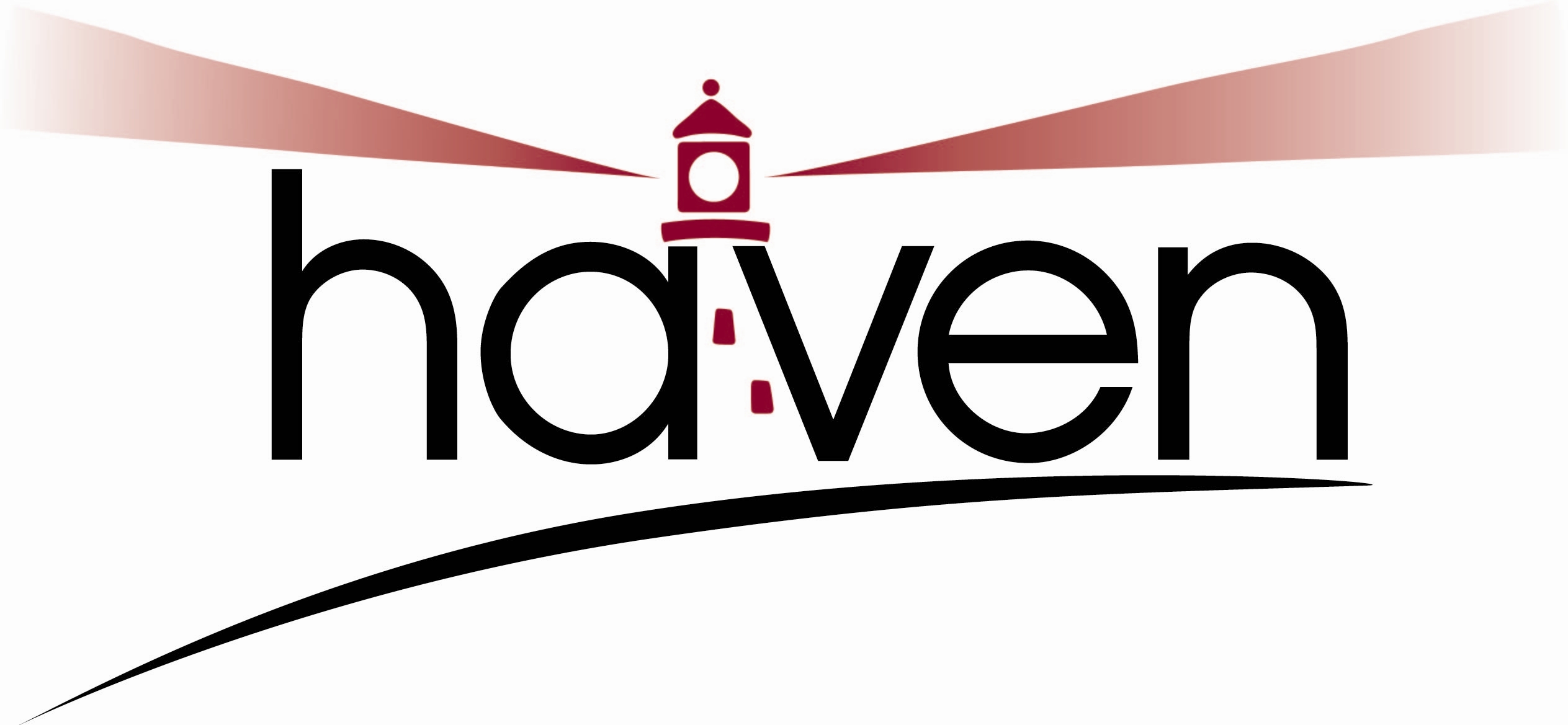 Student Life DirectorJob DescriptionHaven’s MissionChrist’s Disciples: Growing, Living, Making Him KnownFunctionThe Student Life Director is to help provide for the spiritual guidance of Haven youth (6th grade through college) and youth leaders through administration, fellowship, discipleship, prayer, and service. General ResponsibilitiesMaintain a personal relationship with Christ and demonstrate that love of Christ to students and youth leaders. Work with the Pastor and Elders to promote the spiritual growth of Haven’s youth.Work as a team with the Student Life leaders by recruiting, training, equipping, praying for, and investing in the spiritual growth of the team.Handle all administrative responsibilities for Student Life to ensure smooth communication and safety for all those involved.Work with the Pastor, Director of Worship, and Worship Coordinator to promote youth involvement in worship services.Plan and attend all youth retreats, events, service projects, and summer mission trips.Build relationships with parents of youth, maintaining good communication and promoting parent participation.Coordinate regular personal contact with students, making sure each student feels connected to a leader.Be visible at student events on school campuses and in the community.Develop and meet with a student leadership team to help ensure the input of youth on what they are experiencing.Remain educated on youth culture and awareness, demonstrating participation in continuing education as a life-long learner.Develop and maintain contact with college age members of Haven.Encourage graduating high school students to continue in Student Life Ministry leadership.Regularly connect with students by attending after school events, writing cards of encouragement, etc.Maintain regular involvement in Zeeland community events.Financial ResponsibilitiesAssist in the preparation of an annual budget and be responsible for the expenses related to the youth program.Help facilitate fundraisers throughout the year for youth trips (with sufficient help from parents).Keep accurate records of funds raised by students. Administrative ResponsibilitiesParticipate in Haven staff meetings and work with staff and Office Administrator on church-related ministries involving youth.Maintain regular attendance at worship services throughout the year, actively engaging with students.Take at least one full day off weekly.Report monthly to the Administrative team, Pastor of Discipleship, and Office Administrator.Maintain all CCB lists pertaining to youth ministries, ensuring accuracy between groups each year.Add new students to appropriate CCB groups.Assist in collecting medical forms for students and ensure each student has one on file before leaving for an event.QualificationsHigh moral integrity.Desire to serve our Lord.Passion for youth and for helping God’s Word come alive in the lives of youth.Excellent relational skills - be enthusiastic, energetic, and joyful.Ability to recruit, train, and work with Student Life leaders.Excellent administrative and communicative skills.Experience in planning, organizing, and implementing youth or other group activities successfully.Knowledge about youth culture and trends. Valid drivers’ license, flexibility in work and schedule (including weekends and evenings) and successful completion of a background check.Membership at Haven CRC (or become a member within 90 days of employment).Bachelor’s degree in Youth Ministries, Education, or a related field.Other InformationHours:	40 hours per week, ensuring to take off one full day per weekSchedule:	As communicated, includes: Nights: School/student activitiesSaturdays: Retreats, fundraisers, conferences, etc.Reports to:	Office Administrator and Administrative TeamVacation: 	2 weeks (80 hours) per year, ensuring 1 week happens in the summerOther days:	Up to three personal days per year to use for emergencies or sickness